PIĄTEK 5.06.2020I. Posłuchajcie nagrania bajki „Piotruś i Żółty Talerz” (utwór 3)Pytania do rozmowy z dzieckiem po wysłuchaniu bajki:1.Dlaczego dzieci dokuczały Adamowi? W jaki sposób Ty byś pomogła/pomógł Adamowi?2. Co jest potrzebne do tego, żeby mieć siłę do nauki i zabawy?3. Jakie marzenie miał Piotruś ? Czy dotyczyło jego, czy może innych dzieci?4. Dlaczego warto pomagać innym i dzielić się tym, co się ma?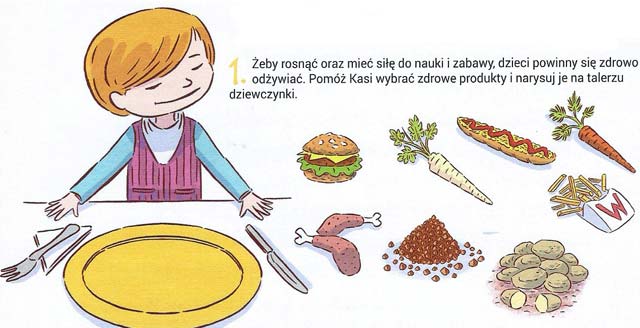 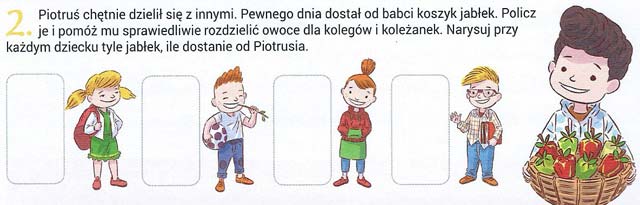 II. Policz kwiaty. W każdym rzędzie pokoloruj to pole, w którym jest więcej kwiatów.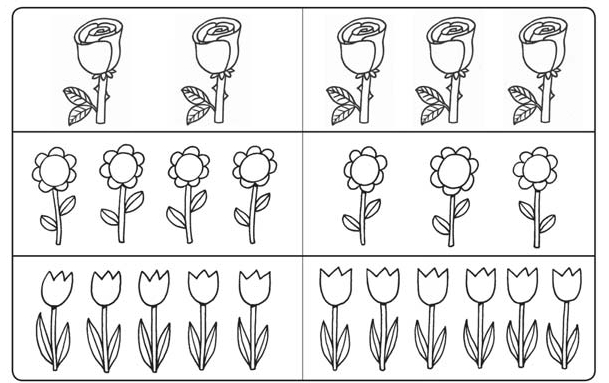 III. Przypomnij sobie naszą piosenkę „Plac zabaw” i zaśpiewaj ją: zwrotki cicho, refren głośno. IV. Użyj odpowiednich przyimków.Za każdym razem zadajemy dziecku  pytanie:  Gdzie jest misiu?Dziecko odpowiada całym zdaniem:Misiu jest za biurkiem.Misiu jest obok biurka.Misiu jest w szufladzie.Misiu jest przed biurkiem.Misiu jest na biurku.Misiu jest pod biurkiem. 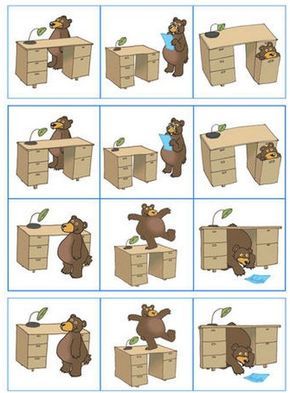 V. Poproś rodziców o przeczytanie zagadek i rozwiąż je1. My tego nie jemy, co na ziemię spadnie. Ona każdy okruch wydziobie dokładnie. Gdy dla swoich dzieci śniadanie wygrzebie,zaraz bardzo głośno woła je do siebie.(kura)2. Czy w domuCzy na dworze- zawsze mieszkają w norze.Do gryzienia wciąż mają ochotę,A uciekają przed kotem(myszy)3. Mieszka tam, gdzie blisko ludzie.Za swym panem wszędzie pójdzie.Umie służyć,Łapę poda, Domu strzeżejak gospodarz(pies)4. Ma czerwone nogiChociaż nie zmarzł wcale.Chce zielony przysmakW mokrej trawie znaleźć.Ale przysmak skacze,W stawie sobie pływa.Co to jest za pan?I jak się nazywa?(bocian)5. Poluje nocąW ciemnym borze.Kiedy się boi ukłuć może.Jaki zwierz kłuje?Chyba wiecieKto ostre kolceMa na grzbiecie?(jeż)Na zakończenie tygodnia obejrzyjcie sobie jeden z odcinków „Bolka i Lolka” – Lotnicza przygodahttps://www.youtube.com/watch?v=v939uihGkJc&feature=emb_rel_pauseŹródła: Karty pracy 2 „Tropiciele” czterolatki WSiPKarty pracy 2 „Plac zabaw” pięciolatki WSiPKarty pracy 2 „Plac zabaw” czterolatki WSiP„Mądre bajki z całego świata” - Kulczyk Foundation 2018„Małymi kroczkami” - ćwiczenia grafomotoryczneSing With Sandra YouTubeYoutube